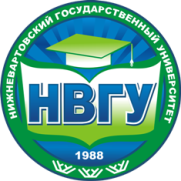 Министерство образования и науки Российской ФедерацииФедеральное государственное бюджетное образовательное учреждениевысшего образованияНижневартовский государственный университет__________________________________________________________________________________«КУЛЬТУРА, НАУКА, ОБРАЗОВАНИЕ: ПРОБЛЕМЫ И ПЕРСПЕКТИВЫ»VI Международная научно-практическая конференция(Нижневартовск, 13-14 февраля 2017 года)Уважаемые коллеги!VI Международная научно-практическая конференция «Культура, наука, образование: проблемы и перспективы» состоится в г. Нижневартовске на базе ФГБОУ ВО «Нижневартовский государственный университет».Приглашаем преподавателей и сотрудников образовательных учреждений, научных сотрудников, специалистов-практиков, аспирантов, молодых ученых принять участие в конференции, целью которой является обсуждение актуальных проблем и перспектив развития культуры, науки и образования.Направления работы конференции (согласно номенклатуре научных специальностей):Философские наукиИсторические науки и археологияДокументоведение, архивоведениеФилологические наукиИскусствоведение и культурологияПедагогические наукиПсихологические наукиНауки о ЗемлеБиологические наукиФизико-математические наукиТехнические наукиЭкономические наукиСоциологические наукиПо итогам конференции будет издан сборник научных трудов в электронном виде (с присвоением индексов ББК, ISBN). Сборники научных трудов конференции ежегодно размещаются постатейно в Научной электронной библиотеке eLibrary.ru с регистрацией в наукометрической базе РИНЦ (Российский индекс научного цитирования): договор № 1131-05/2014К.Для участия в конференции необходимо в срок до 31 января 2017 года зарегистрироваться на сайте http://konference.nvsu.ru/konf/320 и отправить статью (файл с текстом статьи загружается во время регистрации).Оплата производится только после подтверждения оргкомитетом принятия материалов к публикации. Реквизиты для оплаты высылаются авторам по электронной почте, указанной в заявке.Оплата публикации производится авторами в срок до 07 февраля 2017 года.Финансовые условия. Стоимость публикации: 1 страница – 150 руб.Для авторов из зарубежных стран публикация материалов является бесплатной.Оргкомитет оставляет за собой право отбора и технического редактирования присланных материалов, а также право проверки несанкционированного использования объектов чужой интеллектуальной собственности.Правила оформления статьиОформление текстаТекстовый редактор: Microsoft Word.Язык текста статьи: русский или английский (другие языки по согласованию с редакцией).Размер страницы (формат бумаги) – А4, ориентация листа – «книжная».Поля страницы: верхнее, нижнее, левое, правое – 2 см.Шрифт Times New Roman, размер шрифта – 12 пт; для таблиц - 10 пт, для сносок - 9 пт;Отступ абзаца: отступ первой строки – 1,0 см.Междустрочный интервал – одинарный. Без переносов.Структура текстапо левому краю – код УДК;по правому краю строчными буквами - инициалы и фамилия автора (авторов), город и организация;через один интервал по центру прописными буквами печатается название статьи;аннотация статьи (250-300 знаков);ключевые слова;через один интервал с красной строки печатается текст статьи;список литературы (строго в алфавитном порядке - по ГОСТ Р 7.0.52008).Оформление сносокСноски к цитатам размещают в квадратных скобках в конце предложения, указывая первым номер источника по списку литературы, затем через запятую номер страницы, точка в конце предложения ставится после квадратных скобок (например, [1, c. 12]).Использование автоматических постраничных сносок и ссылок недопустимо.При ссылке на нормативно-правовой источник указывается только его полный реквизит, при этом не допустимы опосредованные ссылки.Объем материалов: 3–6 страниц.При необходимости информация о финансировании (гранте) или научном руководителе оформляется перед основным текстом статьи (курсив).Пример оформления статьиУДК 582.263 (282.251)	О.Н. СкоробогатоваНижневартовск, Нижневартовский государственный университетЮ.В. НауменкоНовосибирск, Центральный Сибирский ботанический сад СО РАНРЕЗУЛЬТАТЫ ИССЛЕДОВАНИЙ ЗЕЛЕНЫХ ВОДОРОСЛЕЙ РОДА SCENEDESMUS MEYEN В ПЛАНКТОНЕ РЕКИ ВАХАннотация. …Ключевые слова: …; …; … Текст статьи. Текст статьи. Текст статьи [1, c. 12]. Текст статьи. Текст статьи. Текст статьи. Текст статьи. Текст статьи. Текст статьи. Текст статьи. Текст статьи. Текст статьи [2, c. 35]. Текст статьи. Текст статьи.ЛитератураИванов И.И., Петров П.П. Стратегия развития // Альманах. 2014. № 3(11). С. 9-18.Иванов И.И. Стратегия развития: автореф. дис. … канд. ист. наук. М., 2014. 24 с.Петров П.П. Стратегия развития. Тамбов: Грамота, 2014. 424 с.Солодкин Я.Г. Отражение перипетий военного противостояния и дипломатических контактов России и Крыма (1570-х – 1590-х гг.) в так называемом Московском летописце второй четверти XVII в. // Материалы по археологии и истории античного и средневекового Крыма: электрон. журн. 2015. № 7. URL: http://maiask.ru/data/documents/MAIASK7-2015.pdf (дата обращения: 01.11.2016).Оргкомитет конференции.Контактный адрес: 628605, Россия, Ханты-Мансийский автономный округ – Югра, г. Нижневартовск, ул. Ленина, д. 56, каб. 219, Нижневартовский государственный университет (главный корпус), Управление научных исследований.Контактный телефон: (3466) 45-18-20.E-mail: kultyra-nvgu@mail.ru.Web: www.konference.nvsu.ru, www.nvsu.ru.